

ПРАВИЛА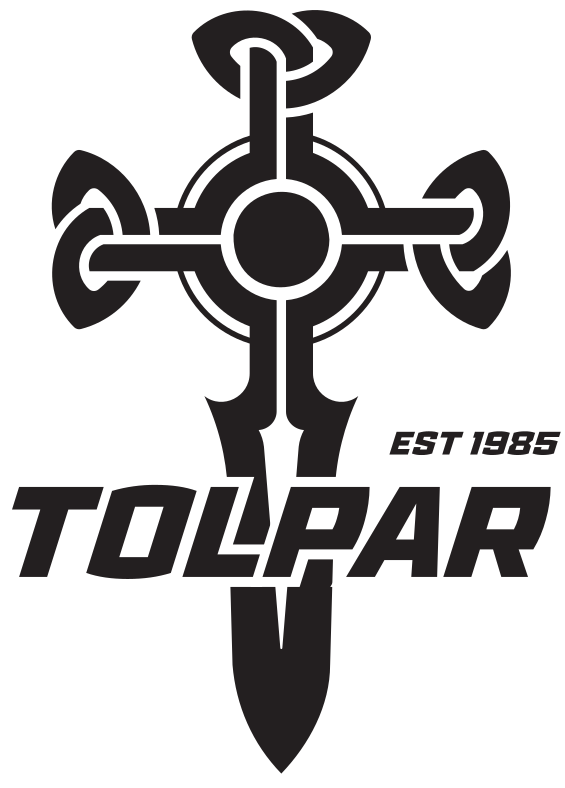 Школы ножевого боя «Толпар»Настоящие Правила организации и проведения соревнований по спортивному ножевому бою (далее – Правила) составлены с учетом основных требований Организационного и Технического регламентов Правил соревнований. Они являются обязательными для всех, проводящих соревнования по спортивному ножевому бою, под флагом ШНБ «Толпар». Правила отражают наиболее важные вопросы судейства и работы судейской коллегии. По всем спорным спортивным ситуациям, не нашедших отражения в настоящей редакции Правил, решение принимает Главный Судья Соревнований. Официальные лица (представители команд, инструктора, тренеры, спортсмены и судьи), принимающие участие в соревнованиях, обязаны в своих действиях руководствоваться настоящими Правилами.ГЛАВА 1. ОБЩИЕ ПОЛОЖЕНИЯ.Статья 1. Характер соревнований.Характер, условия и способы проведения соревнований определяются Положением, которое разрабатывается организацией, проводящей соревнования. Положение должно быть опубликовано не менее чем за один месяц до дня проведения соревнований.По характеру соревнования делятся на личные, командные, и лично-командные.В личных соревнованиях определяются места, занятые каждым участником в своей категории.В командных соревнованиях, по результатам встреч, определяются места отдельных команд.В лично-командных соревнованиях определяются личные места участников, а место команды определяется в зависимости от суммы личных результатов ее участников, в соответствии со следующим порядком начисления баллов:участник, занявший 1 место – 8 баллов;участник, занявший 2 место – 6 баллов;участник, занявший 3 место – 4 балла;участник, занявший 4-6 место – 2 балла;При определении командного первенства, в случае равенства баллов у двух или более команд, преимущество получает команда, имеющая больше первых, затем вторых и т.д. мест. Статья 2. Системы проведения соревнований и способы распределения мест.В зависимости от системы выбывания участников, соревнования проводятся:По круговой системе (при количестве участников, или команд, от 2 до 5). Система, при которой спортсмены в одной подгруппе встречаются каждый с каждым, для выявления победителя и распределения мест среди спортсменов (для 2 -3 команд *см. приложение 1). Для определения победителя по круговой системе в личной категории, применяются следующие критерии в указанном порядке:По количеству побед. Победителем является спортсмен, одержавший наибольшее количество побед среди всех участников.По результату личной встречи, в случае равного количества побед.По наибольшей сумме баллов, набранных во всех поединках, в результате разницы между выигранными и проигранными.При равенстве всех критериев определения победителя, назначается «перебоёвка».Для определения победителя по круговой системе в командной категории применяются следующие критерии в указанном порядке:По наибольшему количеству общих командных побед.По результату личной командной встречи между командами, у которых равное количество командных побед.По наибольшей сумме личных побед во всех командных встречах в группе.По наибольшей сумме баллов всех бойцов команды, набранных в результате разницы между выигранными и проигранными, во всех командных встречах группы.В случае равенства всех показателей назначается один дополнительный бой до первого «чистого» балла без учета времени. По олимпийской системе с выбыванием после первого поражения:Без утешительных поединков (при количестве участников, или команд, от 16 до 20). Система, при которой, спортсмены, проигравшие в полуфинале, встречаются между собой за 3 место (третье место – одно).С утешительными поединками (при количестве участников от 21 и более). Система, при которой все спортсмены, проигравшие финалистам, будут разыгрывать 3 место (третьих мест – два).По смешанной системе. Когда используется круговая система и олимпийская система. Отборочные бои проходят по круговой системе в нескольких подгруппах (от 2 до 5 спортсменов/команд в подгруппе), с выходом из подгруппы одного или двух спортсменов/команд. Заключительная часть боев проходит по олимпийской системе.* см. приложение 2Статья 3. Возраст участников. В зависимости от возраста, участники делятся на следующие группы: - юноши 14-15 лет, - девушки 14-15 лет, - юниоры 16-17 лет, - юниорки 16-17 лет, - мужчины (18 лет и старше), - женщины (18 лет и старше). Указанное количество лет спортсмену должно исполниться до дня начала соревнований. Статья 4. Категории соревнований.Категория соревнований «Новички»:все участники старше 14 лет, без учета роста, имеющие общий стаж занятий до двух лет, и не более двух призовых мест на соревнованияхКатегория соревнований «личная ростовая»:юноши и юниоры до 170 см, свыше 170 см.девушки и юниорки до 168 см, свыше 168 см.мужчины до 175 см, до 185 см, свыше 185 см.женщины до 168 см, свыше 168 см.Участник соревнований имеет право заявиться только в одну категорию, соответствующую своему росту или на одну категорию выше.Категория соревнований «PRO»:мужчины, женщины без учета роста, имеющие статус инструктора, тренера по спортивному ножевому бою, МСНБ, МСНБМК, руководителя организации.Если, согласно Положению, о соревнованиях проводится категория PRO, то участники данной категории не могут принимать участия в ростовых категориях.Категория соревнований «Ветераны - абсолютная»:мужчины, женщины без учета роста, старше 45 лет.Категория соревнований «Абсолютная»:мужчины, женщины без учета роста.Категория соревнований «Команда»:мужчины (3 человека), без учета роста.женщины (3 человека), без учета роста. Статья 5. Обязанности и права участников соревнований и секундантов. Обязательство чести.Участники соревнований обязаны:Пройти мандатную комиссию.Знать Правила, Положение соревнований, и строго выполнять их требования.Строго соблюдать правила ведения боя, быть вежливыми по отношению к соперникам, судьям, официальным лицам и зрителям в ходе соревнований.Выполнять требования рефери.Выступать в опрятной, чистой одежде. Защитной экипировке, соответствующей требованиям Правил ШНБ «Толпар».По вызову рефери, или секретаря немедленно являться на площадку, для проведения поединка. Задержка с выходом на площадку допускается только с разрешения рефери, или секретаря площадки, и исключительно по уважительным причинам.При невозможности продолжать соревнования, немедленно сообщить об этом в секретариат соревнований.Перед началом боя и после его окончания, приветствовать соперника.Не останавливать самостоятельно поединок.Бороться за победу в каждом бою.Иметь медицинский допуск к участию в соревнованиях. Участникам запрещается:Разговаривать во время поединка.Вмешиваться в работу судей, вступать с ними в пререкания или внешне выражать свое недовольство судейством.Покидать самостоятельно соревновательную площадку.Участник имеет право:Иметь секунданта.Использовать средства индивидуальной защиты, согласно Правилам соревнований.Обращаться в судейскую коллегию через представителя команды или лично, при отсутствии представителя.Подать протест на решение рефери, противоречащее Правилам или Положению о соревнованиях.Обратиться к рефери с просьбой о временной остановке боя, если он не имеет возможности продолжать бой из-за неисправности «спорт-ножа», или личной экипировки, а рефери не заметил этого.Перед каждым боем иметь перерыв 2 минуты, а перед полуфинальным и финальным боями 5 минут.Обратиться за получением медицинской помощи.Отказаться от проведения поединка или дальнейшего участия в соревнованиях.Секундант обязан:Знать и соблюдать Правила соревнований.Быть вежливым и корректным.Выполнять требования рефери.Не выходить на площадку во время проведения поединка.Секундант имеет право:На мгновенный протест в ходе поединка. Если в течении одного поединка, протест два раза признается не обоснованным, и рефери не меняет своего решения, то последующие протесты в ходе текущего поединка не принимаются.На обращение к Главному судье, при не согласии с решением рефери, в ходе разбора спорной ситуации.На помощь спортсмену в устранении нарушений дефектов экипировки и одежды.Обязательство чести.Самим фактом заявки на участие в соревнованиях по спортивному ножевому бою, спортсмены берут на себя обязательство уважать Правила и решения Рефери и судейской коллегии, в точности выполнять их указания, быть почтительными к членам судейской коллегии. Истинному спортсмену, соблюдающему кодекс чести, присущи:стремление к победе в честной бескомпромиссной борьбе;добросовестное и достойное поведение в любых ситуациях;корректность в отношениях с партнерами по команде и соперниками;уважительное отношение к инструкторам, тренерам, представителям команд, зрителям;умение оставаться скромным после победы и достойно принимать поражение.Статья 6. Представители, тренеры и капитаны команд.Каждая организация, участвующая в соревнованиях, должна иметь своего представителя. Если команда не имеет представителя, то его обязанности может выполнять капитан команды, официально заявленный до начала соревнований.Представитель является руководителем команды. Он несет ответственность за дисциплину и внешний вид участников, а также за своевременную явку их на соревнования.Представитель команды обязан пресекать любое неуважительное поведение, или высказывания членов своей команды в адрес соперников, как во время проведения поединков, так и в остальное время всех соревнований.*За данное нарушение боец команды, нарушающей нравственные и этические нормы, получает штрафной балл, и ставится вопрос о дисциплинарном взыскании на команду в целом.Представитель (тренер, капитан) может присутствовать на совещаниях судейской коллегии с правом совещательного голоса, если они проводятся совместно с представителями.Представитель (тренер, капитан) имеет право присутствовать при «жеребьевке» участников соревнований.Представитель (тренер, капитан) имеет право подавать заявки от своей команды.Представитель (тренер, капитан) не имеет права вмешиваться в работу судей. В случае подобного нарушения, команда, или боец «личник», из-за которого вмешался представитель (тренер, капитан), получает предупреждение. При повторном вмешательстве, бойцу команды, или бойцу «личнику» каждый раз присуждается штрафной балл. Кроме того, за нарушение порядка или нетактичное поведение на соревнованиях, решением судейской коллегии, по представлению рефери, или главного судьи, представитель (тренер, капитан) может быть удален с места проведения соревнований. Статья 7. Официальная форма одежды и экипировка.Участники соревнований и судьи должны быть одеты в официальную форму, описанную ниже.Официальная форма одежды рефери:белая рубашка с коротким рукавом;черная бабочка;черные брюки;черные ботинки.Официальная форма участников соревнований:брюки должны быть достаточно длинными, чтобы закрывать как минимум две трети голени, но не должны быть ниже щиколотки;одежда на верхнюю часть туловища, максимальная длина рукавов которой должна быть не ниже запястья, но не короче середины плеча. Не допускается использование одежды без рукавов;шорты разрешается использовать только в комплекте с легинсами,спортивная обувь (не имеющая твердых вставок).Обязательная защитная экипировка:фехтовальная маска;защитные перчатки для рук. Не допускается использование перчаток с открытыми пальцами;для женщин обязательно использование защитного нагрудника.Разрешается использование пахового бандажа, капы и эластичных суппортов.Разрешается использование защитного жилета во всех категориях.*Жилет представляет собой защиту корпуса, выполненную из мягкого вспененного материала, используемого для наполнения протекторов подобного рода, в значительной степени закрывающего торс тела с передней и боковых сторон, и не стесняющий движений бойца. Жилет может быть выполнен с нанесением логотипа команды и обтянут тканью.Рекомендуется использовать дополнительную защиту шеи с жесткими вставками.Использование неуказанного защитного инвентаря – запрещено.Главный судья может лишить права участия в соревнованиях любого участника, за несоответствие Правилам формы одежды и защитной экипировки.Статья 8. Оборудование спортивной арены и обслуживание мест проведения соревнований.Помещение для проведения соревнований должно соответствовать всем санитарно-техническим требованиям и нормам по проведению спортивно-массовых мероприятий. Температура воздуха в помещении должна быть от +17 до +20 градусов (требования СанПиН).Официальные соревнования, должны проходить на арене, которая вмещает не менее двух площадок для проведения поединков.Площадка для соревнований должна быть ровной, плоской, без помех и препятствий.Площадка для соревнований представляет собой квадрат, с длиною стороны 8 м (измерение по внешней стороне может корректироваться в зависимости от условий зала). По периметру площадки расположена зона безопасности шириною 2 м. (может корректироваться в зависимости от условий зала). Не должно быть рекламных щитов, стен, столбов и так далее, ближе двух метров от внешнего периметра зоны безопасности.Для обозначения позиций спортсменов на расстоянии 1.5 метра от центра площадки наносятся две равноудаленные от края площадки параллельные линии длиною один метр.Для обозначения места нахождения секундантов во время поединков, ставятся два стула за пределом площадки, напротив линии обозначения позиций спортсменов, на которых должны лежать карточки прямоугольной формы красного и зеленого цвета (200х150мм.), для подачи протеста.Площадка должна быть оборудована электронной системой фиксации ударов "Спорт-нож" для проведения поединков, стульями секундантов участников, и столом секретаря площадки, на котором расположен электронный монитор фиксации ударов, перекидное или электронное табло для отображения общего счета поединка, звукоусиливающая аппаратура.В зоне прямой видимости площадки для проведения соревнований должен находиться стол врача.На арене должны быть предусмотрены зоны, включающие места для зрителей, участников, тренеров, представителей, судей, медицинской бригады, разминочная зона для спортсменов.Здание, в котором проходят соревнования, должно быть оснащено соответствующим количеством раздевалок, душевых, санузлов и подсобных помещений.На месте проведения соревнований может быть организован пункт горячего питания. Статья 9. Допинг и медицинское обеспечение соревнований.Все вопросы, касающиеся борьбы с применением допинга, должны регламентироваться Антидопинговыми Правилами и процедурами, базирующимися на основных принципах Всемирного Антидопингового Кодекса, разработанного Всемирным Антидопинговым Агентством (ВАДА), а также на основании документов, выпускаемых Российским Антидопинговым Агентством (РУСАДА).Все лица (спортсмены, тренеры, руководители команд, врачи и др.), участвующие в соревнованиях, должны быть полностью осведомлены относительно процедурных правил и требований антидопингового контроля, изложенных в документах, выпускаемых РУСАДА (http://rusada.ru/documents/all-russian-anti-doping-rules).Употребление любых запрещенных лекарственных веществ, которые могут повлиять на выступление спортсмена, при отсутствии разрешения на их терапевтическое использование, сознательно либо иначе – категорически запрещено. Если подобное употребление имело место, спортсмен отстраняется от участия в соревновании, и это может привести к последующей дисквалификации.Оказание скорой медицинской помощи осуществляется в соответствии с приказом Министерства здравоохранения Российской Федерации от 01 марта 2016 № 134н «О Порядке организации оказания медицинской помощи лицам, занимающимся физической культурой и спортом (в том числе при подготовке и проведении физкультурных мероприятий и спортивных мероприятий).Основанием для допуска спортсмена к спортивным соревнованиям по медицинским заключениям является заявка на участие в спортивных соревнованиях с отметкой «Допущен» напротив каждой фамилии спортсмена, заверенная подписью врача по спортивной медицине и его личной печатью. Заявка на участие в спортивных соревнованиях подписывается врачом по спортивной медицине с расшифровкой фамилии, имени, отчества (при наличии) и заверяется печатью медицинской организации, имеющей лицензию на осуществление медицинской деятельности, предусматривающей работы (услуги) по лечебной физкультуре и спортивной медицине.Участие в спортивных соревнованиях осуществляется только при наличии полиса страхования жизни и здоровья от несчастных случаев, полиса обязательного медицинского страхования (ОМС), которые предоставляются на каждого участника спортивных соревнований в комиссию по допуску участников. ГЛАВА 2. СУДЕЙСКАЯ КОЛЛЕГИЯ.Непосредственное проведение соревнований возлагается на судейскую коллегию. Судейская коллегия соревнований назначается и утверждается организацией, проводящей данные соревнования, по рекомендации коллегии судей ШНБ «Толпар».Статья 10. Состав судейской коллегии.Главный судья соревнований.Главный секретарь соревнований.Секретарь площадки.Судья секундометрист.Судья информатор.Судья видео оператор.Рефери.Врач. Статья 11. Функции Главного судьи соревнований.Главный судья соревнований осуществляет руководство по проведению соревнований в соответствии с Положением и Правилами, отвечает за проведение соревнований перед организацией, проводящей эти соревнования.Проверяет готовность к соревнованиям всех помещений, площадок для проведения поединков, оборудования, инвентаря, соответствия их требованиям Правил.Проводит заседания судей соревнований совместно с представителями команд перед началом соревнований, и после окончания, а также в тех случаях, когда возникает необходимость.Организует и контролирует жеребьевку участников;Утверждает график хода соревнований.Не позднее 7-и дней после окончания соревнований сдает отчет в организацию, проводящую соревнования.Отменяет проведение соревнований, если место проведения соревнований, оборудование или инвентарь не отвечает требованиям Правил до их начала, (решение принимается совместно с представителем проводящей организации).Объявляет перерыв или прекращает соревнования в случае неблагоприятных условий, мешающих нормальному проведению.Вносит изменения в Программу или график проведения соревнований, в случае обоснованных причин.Объявляет предупреждение или отстраняет от исполнения своих обязанностей представителя, тренера команды, допустившего грубость по отношению к судьям или не исполняющего свои обязанности. Статья 12. Функции Главного секретаря соревнований.Главный секретарь организует и контролирует работу секретариата соревнований:Назначает секретарей на площадки проведения поединков.Руководит проведением жеребьевки.Составляет Программу и график хода соревнований.Ведет протоколы соревнований.Составляет порядок встреч.Контролирует оформление протоколов поединков.Оформляет распоряжения и решения главного судьи.Представляет главному судье результаты соревнований на утверждение и необходимые данные для итогового отчета.Обеспечивает необходимым информационным материалом все судейские службы соревнований, представителей команд, представителей СМИ.Контролирует процесс установки и наладки компьютерной сети, компьютерной техники и программного обеспечения, необходимые для работы секретариата. Статья 13. Функции секретаря площадки.Секретарь площадки для проведения поединков, во время соревнований располагается за судейским столом и выполняет следующие функции:Вызывает на площадку, спортсменов, представляет участников пар, а также объявляет результат в случае отсутствия судьи-информатора.Осуществляет контроль выполнения обязанностей судьей-секундометристом, судьей-информатором, а при их отсутствии выполняет их функции.Заполняет необходимые графы судейского протокола.Отправляет заполненные протоколы с результатами встреч, Главному секретарю. Статья 14. Функции судьи-секундометриста.Судья – секундометрист располагается за столом секретаря площадки и осуществляет хронометраж времени встречи, с помощью электронного или механического хронометра. Статья 15. Функции судьи-информатора.Судья – информатор фиксирует счет встречи на перекидном или электронном табло. Вывешивает списки участников соревнований по категориям, согласно поданным заявкам.Статья 16. Функции судьи видео оператора.Судья видео оператор осуществляет видеозапись боев в личных и командных соревнованиях, с целью предоставления официальных видео повторов отдельных эпизодов поединка по запросу рефери площадки, для разрешения спорных ситуаций поединка, в соответствии с Правилами.Статья 17. Функции рефери.Рефери ведет поединок и руководит судейством встречи;Объявляет оценки и наказания в соответствии с Правилами;При разборе спорных эпизодов поединка, использует видео повтор;Следит за тем, чтобы его решения правильно фиксировались на табло;Рефери должен убедиться в том, что площадка для соревнований, электронная система фиксации ударов «спорт-нож», электронное табло, форма, защитная экипировка участников и т.д. находятся в надлежащем порядке перед началом поединка; Перед началом соревнований должен ознакомиться с местом нахождения врача или медицинского помощника;Рефери должен следить за тем, чтобы зрители или фотографы не создавали опасности, или риска травмы для участников соревнований;Если спортсмен травмирован и нуждается в медицинской помощи, рефери должен вызвать врача поднятием руки и командой голосом «Доктор!».Рефери должен покидать соревновательную зону во время презентаций, или любых продолжительных задержек в программе соревнований.Статья 18. Врач. Функции врача соревнований, врача команды.Врач соревнований:Входит в состав комиссии по приему мест соревнований.Проверяет правильность оформления заявок, страховых полисов.Осуществляет медицинское наблюдение за спортсменами в процессе соревнований и оказывает помощь согласно Правилам.Следит за соблюдением санитарно-гигиенических требований в местах проведения соревнований.По окончании соревнований представляет отчет главному судье соревнований о медико-санитарном обеспечении соревнований с указанием случаев травм и заболеваний.Официальный врач команды:Должен иметь медицинское образование и должен регистрироваться до начала соревнований.Находиться в обозначенном месте и должен иметь отличие. Например: носить нарукавную повязку с красным крестом.Командирующая организация несет ответственность за действия врача команды.Врачи должны информироваться относительно поправок и интерпретаций правил.ГЛАВА 3. ПРАВИЛА СУДЕЙСТВА Статья 19. Порядок проведения поединка.На площадке поединок обслуживает Рефери.Секретарь объявляет пару, выходящую на предстоящий поединок, и участников, которым необходимо подготовиться к следующему поединку.Перед началом боя спортсмен, вызванный первым, получает от Рефери «спорт – нож» красного цвета, и занимает исходное положение на стороне площадки, соответствующей фиксации ударов на электронном табло красного цвета, а его соперник зеленого.Рефери убеждается в готовности соперников к поединку, после чего подает команду «Бой!». С этого момента начинается отсчет времени, учёт и оценка действий.Поединок останавливается командой рефери «Стоп», или по истечении общего времени, командой судьи -секундометриста «Стоп - время».Если в результате выхода за площадку одного или двух участников поединка, Рефери дал команду «Стоп», или в результате проведения чистой атаки, с начислением зачетных баллов, то для продолжения встречи до команды «Бой», необходимо вернуть спортсменов в исходное положение на центр площадки. Если команда «Стоп» дана в результате «обоюдных» действий, то поединок продолжается после команды «Бой» на том месте, где была остановка. При этом участники поединка не могут менять позицию, кроме шага назад в разных направлениях.После каждой команды «Стоп» и до команды «Бой» рефери обязан развести соперников, если расстояние между ними менее 1,5 метра (расстояние считается между стопами передних ног соперников).Поединок проводится в один раунд, длительностью 2 (две) минуты чистого времени, а в случае ничейного результата дается добавочная 1 минута чистого времени, но если и этот раунд оказался безрезультативным, то победитель определяется по системе «стоп – балл» без учета времени.Поединок считается выигранным, когда один из соперников набирает 5 баллов, или заканчивается отведенное время, и один из бойцов имеет преимущество в количестве баллов. При проведении поединка продолжительностью 1 минута чистого времени, 3 балла являются максимальной суммой для достижения победы. В командной встрече допускается ничья.Поединок может закончиться досрочно (статья 23).Ведение счета поединка происходит путем начисления «зачетных» и «штрафных» баллов.Баллы, включая «штрафные», начисляются рефери, с немедленной фиксацией судьей - информатором на перекидном табло, после остановки боя.Рефери имеет право обнулять электронное табло только после фиксации результата судьей – информатором на перекидном или электронном табло общего счета, или после озвучивания результата последнего эпизода поединка.Результативные действия, проведенные с нарушением, или после нарушения правил, не засчитываются.В случае нарушения Правил одним из спортсменов, подается команда «Стоп». Далее рефери назначает «штрафные баллы» за нарушение Правил.По окончании поединка соперники занимают исходные позиции для оглашения результатов поединка.После объявления победителя соперники без промедления покидают площадку (разрешается задержаться только для того, чтобы выразить уважение сопернику, зрителям или судьям). Статья 20. Продолжительность поединка.Основное время поединка 2 минуты чистого времени. В случаях, когда по завершению времени поединка ни один из спортсменов не имеет преимущества в баллах, объявляется дополнительное время в 1 минуту чистого времени, до первого результативного действия одного из бойцов. Если победитель не был выявлен на дополнительном времени, система «Спорт-нож» выставляется на отрицательный счет в 1 балл, и бой ведется по принципу «Стоп - балл», без ограничения времени. Это значит, что при любом попадании обоих бойцов, кроме попадания в нож, электронные ножи срабатывают моментально, показывая результат на табло, того, кто первый нанес удар, после чего система блокируется, и последующие действия не фиксируются. Таким образом, будет выявлен победитель боя. В командных соревнованиях время поединка может длиться 1 минуту чистого времени. В командном поединке допускается ничья.Статья 21. Оценка технических действий.Зачетные баллы присуждаются по 1, за любые чисто проведённые рубящие, режущие и колющие удары в разрешенные области, зарегистрированные системой «Спорт-нож». Если техническое действие, проведено чисто, без ответного удара, одновременно с командой рефери «Стоп» или секундометриста «Стоп - время», то оно засчитывается как проведенное, и присуждается соответствующее ему количество баллов.Обоюдные результативные действия (ободные атаки, с фиксацией оценок на электронном табло, по одному и более баллов, одновременно у двух бойцов) не оцениваются.Удары, зафиксированные «Спорт - ножом» с нарушением Правил в одном эпизоде (эпизод – это действия соперников между командой «Бой» и командами «Стоп» и «Стоп- время"), или после нарушения Правил, не засчитываются.Если при проведении атаки спортсменом до команды рефери «Стоп» нанесено два и более чистых (без ответных действий) ударов «спорт - ножом», то «зачетные» баллы суммируются.В случае, когда один из спортсменов чисто провёл контроль вооружённой руки соперника и нанес серию без ответных ударов, в результате которых на электронном табло, при прошивке электронной системы «спорт – нож», начисляющей за укол 1 балл, фиксируется счет 5 – 0 , бой останавливается без достижения тактической паузы, и вне зависимости от того как дальше изменяется счет на табло, ему присуждается победа в виду явного преимущества. При прошивке электронной системы «Спорт-нож», начисляющей за укол 2 балла, досрочная победа присуждается бойцу, который набрал 10 – 0. В остальных случаях при меньшем количестве набранных баллов эпизод необходимо завершить тактической паузой. Бой не останавливается до момента ответного действия или разрыва дистанции. Если спортсмен разорвал дистанцию, то ему начисляются «чистые» баллы в соответствии со счетом на табло. Если соперник сумел выполнить ответные действия, то начисление баллов не происходит.Если при атаке, в момент выполнения нескольких технических действий, нож атакующего попадает в нож атакуемого, что приводит к срабатыванию электронной системы, и после этого продолжается атака, то рефери засчитывает баллы, которые заработал атакующий до попадания по ножу, а само попадание в нож и последующие удары не засчитывает.Удары спортсмена о свое тело, зафиксированные «Спорт - ножом», рассматриваются в пользу соперника. Статья 22. Чистая атака.Чистая атака — удары «Спорт-ножом», нанесенные в разрешенные области, которые привели к начислению баллов на табло электронной системы судейства, но при этом не последовало незамедлительных ответных ударов соперника (встречные удары, ответные удары с выпадом).Чистая атака характеризуется наступлением тактической паузы (конец эпизода), при которой рефери обязан остановить поединок командой «Стоп!» и начислить заработанное количество баллов спортсмену, проведшему данную чистую атаку.Критериями наступления тактической паузы (конца эпизода) считаются:                                                                                                                      •  Разрыв дистанции. Удаление от соперника на расстояние, при котором для нанесения ответного удара, необходимо сделать два и более шага в сторону спортсмена, который провел чистую атаку. Если спортсмен на один шаг, «достал» соперника, и на электронном табло был зафиксирован ответный удар, то данный эпизод считается «обоюдным» и зачетные баллы не фиксируются.                                                                                                        •  Явное бездействие. Явным бездействием спортсмена считается отсутствие у него попыток нанести ответный удар, сократить дистанцию, после пропущенного им удара (субъективное время паузы 2 секунды).Рефери не имеет права останавливать бой после чистой атаки, если тактическая пауза еще не наступила, при условии попытки нанесения ответного удара. Например, если рефери видит, что между спортсменом, который провел чистую атаку, и его противником до сих пор сохраняется такая дистанция, на которой противник может достать спортсмена за один шаг.До наступления тактической паузы количество попыток нанести ответный удар не ограничено.Если спортсмену после чистой атаки для создания тактической паузы, с нужной дистанцией, необходимо выйти за пределы площадки двумя ногами, то это будет считаться нарушением Правил, со стороны вышедшего за границы площадки спортсмена и будет наказываться. При этом баллы за чистую атаку будут начислены, т. к. результативное техническое действие произошло до нарушения Правил.Статья 23. Критерии победы.При достижении одного из критериев победы рефери объявляет победителя.Победа по баллам. Победа присуждается спортсмену, набравшему первым 5 зачетных баллов (в командном поединке 3 зачетных балла, при условии чистого времени поединка 1 минута) или по истечении времени поединка, имеющему большее количество баллов.Победа в виду явного преимущества (досрочная).При повторной потере «спорт - ножа» спортсмену объявляется поражение. Баллы победителя начисляются до 5, баллы проигравшего сохраняются. Поражение за третью серийную атаку с входом на ближнюю дистанцию или в клинч с игнорированием защитных действий, или их неэффективностью, в результате которой он получает 3 и более ответных балла «спорт - ножом», запрограммированным на один балл при колющем ударе, Баллы победителя начисляются до 5, баллы проигравшего сохраняются.При условии прошивки системы «спорт-нож» на один балл при колющем ударе, победа присуждается спортсмену, который в одном эпизоде набрал 5 баллов и больше. При этом у его соперника на электронном табло счет «0». Как только на табло фиксируется счет 5:0, бой останавливается не зависимо от наступления тактической паузы и от того, как дальше изменяется счет.При прошивке системы на два балла при колющем ударе, в одном эпизоде необходимо набрать 10 : 0 баллов и больше.* В категориях «юноши», «девушки», «юниоры» и «юниорки» для досрочной победы нужно набрать соответственно 3, или 5 безответных баллов.Победа нокаутом (досрочная). Победа присуждается спортсмену, соперник которого получил нокаут, при условии применения разрешенных технических действий. Баллы победителя начисляются до 5, баллы проигравшего сохраняются.Победа по неявке соперника. В случае неявки спортсмена на площадку в течение 2 минут, победа присуждается его сопернику. Счет начисляется 5:0. От дальнейшего участия в данной категории соревнований, этот спортсмен отстраняется.Победа по дисквалификации соперника. Победа присуждается спортсмену, соперник которого был дисквалифицирован. Счет начисляется 5:0. От дальнейшего участия в соревнованиях дисквалифицированный спортсмен отстраняется.Победа по отказу участника или его секунданта от продолжения поединка. Победа присуждается спортсмену, соперник которого (или его секундант) отказался от дальнейшего проведения боя. Баллы победителя начисляются до 5, баллы проигравшего сохраняются, но от дальнейшего участия в данной категории он отстраняется. Статья 24. Разрешенные и запрещенные области атаки.Голова:Разрешены все удары «спорт – ножом» в область, защищенную фехтовальной маской.Запрещены любые удары в область затылка.Запрещены удары руками и ногами, захваты.Шея:Разрешены все удары «спорт – ножом» в область, защищенную воротником маски, за исключением намеренно-агрессивных одиночных или серийных ударов «спорт - ножом» сопернику.Запрещены любые удары со стороны затылка.Запрещены удары снизу и сбоку.Запрещены удары руками и ногами, захваты.Туловище:Разрешены все удары «спорт – ножом».Запрещены любые удары в пах и в позвоночник.Запрещены удары руками, ногами, захваты за одежду.Руки:Разрешены все удары «спорт – ножом», захваты, удары руками.Запрещены умышленные колющие удары в локтевые суставы.Запрещены удары ногами.Ноги:Разрешены все удары «спорт – ножом».Запрещены умышленные колющие удары в коленные суставы.Запрещены захваты, удары руками и ногами. Статья 25. Разрешенные действия.Нанесение колющих, режущих, рубящих ударов «спорт -ножом» в разрешенные зоны для атаки.Удержание «спорт - ножа», как «прямым», так и «обратным» хватом, смена хвата ножа и вооружённой руки.Сбив, накладка, блокировка вооруженной руки противника.Все действия кроме запрещенных. Статья 26. Запрещенные действия.Удары «спорт - ножом» в область затылка, шеи (сбоку-сзади, снизу на близкой дистанции и в клинче), намеренно-агрессивные одиночные или серийные удары «спорт-ножом» сопернику в область шеи, защищенную воротником маски, позвоночник, пах, умышленные колющие удары в локтевые и коленные суставы, по лежащему сопернику.Удары руками, кроме случаев, описанных в статье 24, 25.Удары ногами.Удары рукояткой «спорт - ножа».Метание «спорт - ножа».Удержание за лезвие «спорт - ножа» соперника.Захват или попытка захвата за шлем, срыв шлема, одежды или защитного снаряжения с соперника.Любые броски и приемы с падением одного или обоих участников.Захват за голову и шею противника одной или двумя руками.Продолжение боя после команды «Стоп».Выход двумя ногами за границы площадки.Выталкивание соперника за границу площадки.Разговоры и пререкания с судьями, оскорбительные и нецензурные реплики, нарушение нравственных и этических норм поведения.Серийная атака с игнорированием защитных действий.Умышленный разворот спиной к сопернику, перекаты, кувырки.Сближение с соперником до команды «Бой».Статья 27. Наказания за запрещенные действия.Наказания подразделяются на «Предупреждение», «Штрафной балл» и «Дисквалификацию».«Предупреждение».Выносится не более одного раза за одно и то же нарушение в ходе поединка каждому из участников. Любое повторное, последующее нарушение наказывается «штрафным баллом».«Предупреждение» выносится за следующие действия:Остановка боя без веской причины.Непреднамеренное нарушение целостности экипировки противника.Непреднамеренное техническое действие, запрещенное правилами соревнований, возникшее в результате действий соперника и не повлекшее травмы участников.За падение. Падением считается касание площадки третьей точкой опоры, в результате потери равновесия. Допускается кратковременное касание поверхности площадки кистью руки, голенью или одним коленом, если это является частью технического действия. Судья не наказывает за падение спортсмена, которому наступили на стопу.Поворот спиной к сопернику, в ходе поединка.Выход за границу площадки двумя ногами. Исключением без наказания, является выход одного или обоих участников за границу площадки в процессе клинча, или выталкивания в ходе обоюдного обмена ударами. После команды «стоп» участники возвращаются на центр площадки.Начало атаки или сближение с соперником до команды «Бой», или продолжение атаки после команды «Стоп».Выход на соревновательную площадку в одежде и экипировке, не соответствующей Правилам соревнований.Действия, которые могут привести к нарушению правил соревнования.Если боец начинает серийную атаку с входом на ближнюю дистанцию или в клинч с игнорированием защитных действий, или их неэффективностью, в результате которой он получает 3 и более ответных балла «спорт - ножом», запрограммированным на один балл при колющем ударе,  то за первую такую атаку ему делается предупреждение, за вторую атаку начисляется 1 штрафной балл. За третью атаку присуждается поражение. Сопернику присуждается победа с начислением баллов, до 5.  Проигравший  сохраняет ранее заработанные баллы в этом поединке.Намеренно – агрессивное, одиночное или серийное нанесение ударов «спорт – ножом» сопернику, с чрезмерным приложением силы, многократно превышающей необходимо допустимые нормы для срабатывания датчика «спорт – ножа» , или во время блокировки руки соперника в клинче, при которой не возможно оказать эффективного сопротивления с потенциальной угрозой получения травмы при данном действии.Имитация удара ногой или поднимание ноги выше тазобедренного сустава противника.Наступление на стопу противника, затруднившее выход на безопасную дистанцию, или приведшее к падению, при этом баллы, заработанные спортсменом в этом эпизоде, не засчитываются, т.к. были заработаны с нарушением.Толчок противника невооруженной рукой в любую область, кроме рук.Разговоры во время поединка.Явное уклонение от поединка (отсутствие атакующих и ответных действий в течении 30 секунд).Любая атака упавшего соперника.«Штрафной балл».Следующие запрещенные действия сразу наказываются 1 (одним) штрафным баллом:Потеря «спорт-ножа» на протяжении всего поединка после первой команды рефери «Бой», и в течении 2 секунд после команды «Стоп-время» (потерей считается, утрата контроля над «спорт-ножом» , с последующим его падением на поверхность площадки).За повторное нарушение, ранее отмеченное «предупреждением».Произнесение участником любых неуважительных высказываний, в ходе поединка, относительно судейства, соперника или членов его команды.Произнесение не цензурных выражений.Проявление неуважения к сопернику, рефери, зрителям со стороны участника или секунданта.Попытка применения техники борьбы (броски, болевые и удушающие приемы).Любой удар в запрещенную область, если он не привел к травме.Попытка или снятие фехтовальной маски с себя, или противника в ходе поединка.Грубое вмешательство в ход поединка участником, секундантом, представителем или членами команды.Удары головой, локтями, коленями, ногами и рукоятью «спорт-ножа».Запрещенные действия, которые наказываются 2 (двумя) штрафными баллами:За нарушение ранее отмеченное одним штрафным баллом. Исключением является вторая потеря «спорт – ножа», при котором объявляется поражение.Метание «спорт - ножа».Удержание за лезвие «спорт – ножа» соперника.«Дисквалификация».Дисквалификация (снятие спортсмена с соревнований) происходит единогласным решением судейской коллегии, в составе главного судьи, рефери и секретаря площадки. При дисквалификации поединок останавливается с присуждением досрочной победы его сопернику. В случае дисквалификации, спортсмен не получает личное место и медаль, очки за его результат не идут в общекомандный зачёт. Дисквалификация происходит в случае:За обман судей.За применение не соответствующей экипировки, с отказом об устранении нарушения.За умышленное выполнение запрещённого действия.За запрещённое действие, с причинением травмы сопернику.За отказ спортсменом, или его секундантом выполнять Правила соревнований, распоряжения рефери, сопровождающиеся оскорбительными репликами, нецензурными выражениями, действиями, нарушающими этические нормы, в адрес соперника, судей, участников и зрителей.*В случае, если подобные запрещенные действия выполняются представителем команды, то рефери имеет право вынести на рассмотрение главного судьи вопрос об отстранении команды от дальнейшего участия в соревнованиях.За способствование победе противника, использование соглашения с ним.За отказ от продолжения соревнований.За отказ участника встречаться с другим, правильно заявленным участником (в личных и командных соревнованиях).За употребление алкоголя во время соревнований.За использование допинга.За неявку на поединок в течение 2 минут (не выход на поле боя после первого вызова арбитра и далее, после двух последующих вызовов, сделанных с интервалом в одну минуту) спортсмен или команда отстраняются от дальнейшего участие в данной категории соревнований. Исключением является одновременное участие в другой категории, на другой площадке. Статья 28. Нокдаун. Нокаут.Нокдауном считается такое состояние спортсмена, при котором он потрясен в результате удара, или неспособен адекватно отвечать требованиям поединка.Состояние нокдауна характеризуется прекращением атакующих и защитных действий участника, показывающего реакцию на боль, и нежеланием продолжать поединок.Даже в отсутствии этих признаков рефери может интерпретировать как нокдаун, ситуацию, когда в результате продолжения поединка возникает угроза безопасности участника.Нокаутом считается такое состояние спортсмена, при котором он не может продолжать поединок в результате пропущенных ударов со стороны соперника по истечении отведенного времени, предусмотренного Правилами соревнований.Статья 29. Процедура при нокдауне. Нокауте.Если участник оказался в нокдауне, в результате атаки соперника, с использованием РАЗРЕШЕННЫХ технических действий, то Рефери предпринимает следующие меры:останавливает поединок командой «СТОП», с целью разделить нападавшего от находящегося в нокдауне соперника.начинает отсчет громко вслух от «ОДИН!» до «ДЕСЯТЬ!» с секундным интервалом, повернувшись к находящемуся в нокдауне участнику, при этом выполняя специальные жесты рукой, показывая отсчет времени.если, находящийся в нокдауне, участник встает во время отсчета, и желает продолжить борьбу, то рефери должен продолжить счет до «ВОСЕМЬ», для полного восстановления этого спортсмена. Затем рефери должен определить, восстановился спортсмен или нет, и если он восстановился, то прибавляет 1 штрафной балл участнику, получившему нокдаун и разрешает продолжить поединок.Если участник, находящийся в нокдауне, не демонстрирует готовность продолжать поединок при счете «ВОСЕМЬ», рефери продолжает счёт до «ДЕСЯТЬ!» и объявляет другого участника победителем. Нокаутом. К дальнейшему участию в этих соревнованиях спортсмен получивший нокаут не допускается:Если у рефери есть опасение за здоровье участника он может прибегнуть к помощи медика.Если оба участника сбиты, рефери будет продолжать отсчет, пока один из соперников достаточно не восстановился.Если оба участника не восстановились при счете «ДЕСЯТЬ», то победитель будет определен по счету поединка, до момента нокаута. Но продолжать дальнейшее участие в этих соревнованиях они не могут.Если на табло одинаковый счет и оба бойца не могут продолжать бой, то обоим бойцам объявляется поражение по нокауту, и они отстраняются от дальнейшего участия в соревнованиях.Если рефери считает, что участник не в состоянии продолжать бой, то он (рефери) может объявить победителя и без отсчета времени. По нокауту.Если участник оказался в нокдауне в результате атаки соперника с использованием ЗАПРЕЩЕННЫХ технических действий, то рефери предпринимает следующие меры:останавливает поединок, объявив команду «Стоп!», с целью отстранить нападавшего от находящегося в нокдауне соперника;присуждает техническое поражение спортсмену, который выполнил запрещённое действие, приведшее к нокдауну, и дисквалифицирует его с соревнований, сопернику присуждается победа со счетом 5 – 0. Статья 30. Протест.Протест можно подавать на начисление баллов и на решения рефери, противоречащие действующим Правилам соревнований и Положению.Только секундант имеет право на мгновенный протест в ходе поединка.Участник поединка, при наличии секунданта, не имеет права подавать протест, а при его отсутствии, может подать протест на решение рефери, подняв руку вверх со словом «протест».Для осуществления процедуры протеста секунданту выдается специальная карточка.Для выражения протеста секундант должен мгновенно подняться со стула и подняв руку с карточкой, громко произнести слово «протест». Секундант устно излагает протест. С целью объективного решения проводится совещание судейской бригады, которая принимает решение. Решение является окончательным и обсуждению не подлежит.Секундант не принимает участие в обсуждении принятия решения, но может предоставить видео материал для помощи, и подтверждения своей точки зрения.В случае двух необоснованных и неудовлетворённых протестов в ходе одного поединка, дальнейшие протесты до конца текущего поединка не принимаются.Протесты по окончанию поединка, за исключением последнего эпизода, не принимаются и не рассматриваются.Секунданты, ведущие себя неуважительно по отношению к судьям и спортсменам, дисквалифицируются до конца соревнований.Статья 31. Технические неисправности.В случае несрабатывания электронных ножей, эпизод текущего поединка обнуляется. Ножи проходят техническую проверку. Если устранить неисправность на месте невозможно, то поврежденные или сломанные ножи меняются на новые.Если во время поединка неисправность обнаруживается не сразу, то фиксируется счет, который был достигнут до момента последней обоюдной атаки, отображенной на электронном табло (подтверждающий работоспособность двух «спорт – ножей»), последующие оценки аннулируются и время возвращается к указанной точке поединка. После устранения неисправности бой продолжается. Если при неисправности «спорт – ножа», во время обоюдных атак за все время поединка, на электронном табло не фиксировались обоюдные удары, то поединок полностью обнуляется. После устранения технических проблем, назначается «перебоёвка».Каждый боец имеет право перед боем проверить состояние работоспособности своего «спорт - ножа» самостоятельно. Все последующие проверки работоспособности «спорт – ножа» должны быть согласованы с судьей.Спортсмен несёт ответственность за преднамеренную порчу выданного ему спортивного инвентаря. Он обязан полностью возместить его стоимость.ПРИЛОЖЕНИЕ 1. При малом количестве заявленных команд (две - три), может применяться одна из двух систем проведения соревнований.«Каждый с каждым». Система, при которой каждый из трех участников одной команды последовательно встречается с каждым из трех участников команды – соперника.Для определения победителя по круговой системе в командной категории применяются следующие критерии в указанном порядке:По наибольшему количеству общих командных побед.По результату личной командной встречи между командами, у которых равное количество командных побед.По наибольшей сумме личных побед во всех командных встречах в группе.По наибольшей сумме баллов всех бойцов команды, набранных в результате разницы между выигранными и проигранными, во всех командных встречах группы.В случае равенства всех показателей назначается один дополнительный бой до первого «чистого» балла без учета времени.«Эстафета». Система, при которой каждый из трех участников одной команды последовательно встречается с каждым из трех участников команды - соперника, что в общей сумме составляет 9 поединков. Бои каждой командной встречи проходят обязательно в следующем порядке: 3-6, 5-1, 2-4, 6-1, 3-4, 5-2, 1-4, 6-2, 3-5. Каждый из девяти поединков длится две минуты чистого времени, или до достижения предельной суммы баллов на каждом этапе.Для первого этапа предельно допустимая сумма составляет 5 баллов набранная первым, одним из двух участников поединка, для второго этапа 10 баллов, для третьего этапа 15 баллов, для четвертого этапа 20 баллов, для пятого этапа 25 баллов, для шестого этапа 30 баллов, для седьмого этапа 35 баллов, для восьмого этапа 40 баллов, для девятого этапа 45 баллов.При проведении встречи по системе «Эстафета» первый бой начинается со счета 0 – 0, а каждый последующий поединок продолжает счет, достигнутый в предыдущих боях, с учетом ограничения максимально допустимой суммы баллов для каждого этапа. По завершении девятого поединка, выигрывает та команда, которая набрала наибольшее количество баллов. В случае ничейного результата, по окончании девятого поединка назначается дополнительная минута, до первого результативного действия. В случае ничейного результата назначается «стоп - балл». Поединки участников командной встречи проходят согласно очередности записи в поданной заявке.ПРИЛОЖЕНИЕ 2.СИСТЕМА ПРОВЕДЕНИЯ СОРЕВНОВАНИЙ В ЗАВИСИМОСТИ ОТ КОЛИЧЕСТВА УЧАСТНИКОВ/КОМАНДКоличество участников. Система проведения соревнований.2-5* - участников/команд. Круговая система. Формируется 1 группа.6-8 - участников/команд. Формируются 2 группы.                                        Из каждой группы, по круговой системе, выходят по 2 участника/команды. Победитель первой группы бьется с спортсменом, вышедшим вторым из второй группы, а спортсмен, вышедший вторым из первой группы, бьется с спортсменом вышедшим первым из второй группы. Победители бьются за первое место, а проигравшие за третье.9-11 - участников/команд. Формируются 3 группы.                                        Из каждой группы по круговой системе, выходят по 2 участника/команды. Победитель первой группы бьется с вторым из третьей группы, победитель второй группы бьется с вторым из первой группы, победитель третьей группы бьется с вторым из второй группы. Далее победители групп бьются по круговой системе за призовые места.12-15 - участников/команд. Формируются 4 группы.                                   Из каждой группы, по круговой системе, выходят по 2 участника/команды. Первый из первой группы бьется с вторым из третьей группы. Первый из второй группы бьется с вторым из первой группы. Первый из третьей группы бьется с вторым из четвертой группы. Первый из четвертой группы бьется с вторым из второй группы. Далее бои за выход в финал. Победители бьются за первое место, а проигравшие за третье. 16-20 - участников/команд.Соревнования проходят по олимпийской системе без утешительных поединков. Система, при которой, спортсмены, проигравшие в полуфинале, встречаются между собой за 3 место (третье место – одно).По смешанной системе. Когда используется круговая система и олимпийская система. Отборочные бои проходят по круговой системе в четырех подгруппах (от 3 до 5 спортсменов/команд), с выходом из подгруппы двух спортсменов/команд. Заключительная часть боев проходит по олимпийской системе. 21 и более - участников/команд.                                                                         По олимпийской системе с утешительными поединками. Система, при которой все спортсмены, проигравшие финалисту, будут разыгрывать 3 место (третьих мест – два).  *По решению организаторов соревнований группа участников/команд, сформированная для поединков по круговой системе, может быть увеличена до 7.ПРИЛОЖЕНИЕ 3.ПОЛОЖЕНИЕ О СОРЕВНОВАНИЯХ.Положение о соревнованиях (далее – Положение), утвержденное проводящими их организациями, наряду с Правилами, является документом, которым руководствуется судейская коллегия и участники соревнований. В спорных или неописанных в Положении ситуациях судейская коллегия должна руководствоваться Правилами.Пункты Положения должны быть точными и исключать различное их толкование.Положение о соревнованиях содержит следующие разделы:наименование соревнований;место и сроки проведения данных соревнований;руководство соревнований (организации, на которые возлагается проведение соревнований);время, место и порядок процедуры прохождения мандатной комиссии участников соревнований;время, место и порядок процедуры проведения жеребьевки;время, место и порядок проведения совещаний с тренерами и представителями клубов, команд;время, место и порядок проведения тренировок для спортсменов;программа соревнований;место и условия размещения команд (с указанием названий и контактной информацией отелей, условиями бронирования);условия участия в соревнованиях (условия допуска команд и участников, категории соревнований, возраст);условия и порядок проведения соревнований;награждение победителей и призеров соревнований;порядок и сроки подачи заявок на участие в соревнованиях;страхование и порядок предоставления медицинских услуг участникам соревнований;порядок и условия аккредитации участников соревнований;судьи;допинг-контроль;финансовые условия;транспорт (встреча и проводы делегаций, трансфер к месту соревнований и обратно, трансфер к месту тренировки и обратно);маркетинг и реклама;дополнительная информация;контактная информация.Изменение и дополнения в Положение о соревнованиях имеет право вносить только организации, утвердившие его, но не позднее, чем до начала жеребьевки и с обязательным оповещением представителей всех участвующих команд или всех участников.                                                    ОГЛАВЛЕНИЕ.ГЛАВА 1. ОБЩИЕ ПОЛОЖЕНИЯ.                                                                         Статья 1. Характер соревнований……………………………………………………… 2  Статья 2. Системы проведения соревнований и способы распределения мест………………………………………………………………………….. 2 Статья 3. Возраст участников…………………………………………………………….. 4 Статья 4. Категории соревнований……………………………………………………. 4 Статья 5. Обязанности и права участников соревнований и секундантов. Обязательство чести……………………………………………………. 5 Статья 6. Представители, тренеры и капитаны команд…………………… 8 Статья 7. Официальная форма одежды и экипировка…………………….. 9 Статья 8. Оборудование спортивной арены и обслуживание мест проведения соревнований……………………………………………………………….. 11 Статья 9. Допинг и медицинское обеспечение соревнований……….. 12 ГЛАВА 2. СУДЕЙСКАЯ КОЛЛЕГИЯ.                                                                    Статья 10. Состав судейской коллегии……………………………………………… 14 Статья 11. Функции Главного судьи соревнований………………………….. 14  Статья 12. Функции Главного секретаря соревнований…………………… 15 Статья 13. Функции секретаря площадки…………………………………………. 16 Статья 14. Функции судьи – секундометриста…………………………………. 16  Статья 15. Функции судьи – информатора……………………………………….. 16 Статья 16. Функции судьи видео оператора…………………………………….. 17 Статья 17. Функции рефери………………………………………………………………. 17 Статья 18. Врач. Функции врача соревнований, врача команды……. 18 ГЛАВА 3. ПРАВИЛА СУДЕЙСТВА.                                                                       Статья 19. Порядок проведения поединка………………………………………. 19 Статья 20. Продолжительность поединка………………………………………… 21 Статья 21. Оценка технических действий…………………………………………. 21 Статья 22. Чистая атака……………………………………………………………………… 23 Статья 23. Критерии победы…………………………………………………………….. 24 Статья 24. Разрешенные и запрещенные области атаки…………………. 26 Статья 25. Разрешенные действия........................................................ 27 Статья 26. Запрещенные действия……………………………………………………. 27 Статья 27. Наказания за запрещенные действия……………………………… 28 Статья 28. Нокдаун. Нокаут……………………………………………………………….. 32 Статья 29. Процедура при нокдауне. Нокауте………………………………….. 33 Статья 30. Протест……………………………………………………………………………….35 Статья 31. Технические неисправности…………………………………………….. 36 ПРИЛОЖЕНИЕ 1………………………………………………………………………………….. 37 ПРИЛОЖЕНИЕ 2………………………………………………………………………………….. 39 ПРИЛОЖЕНИЕ 3………………………………………………………………………………….. 41 ОГЛАВЛЕНИЕ………………………………………………………………………………………. 43